Los Quehaceres en casa vocabulary Quehaceres: chores                                                 La aspiradora: vacuum Preparar: to prepare                                                 Tomar: to takecocinar: to cook                                                        Barrer:to sweep Limpiar: to clean                                                       Arreglar: to tidy up                                                   Lavar: to wash                                                           Pasar la aspiradora: vacuuming                                   Sacar la basura: take out the trash.                          Quitar: to remove Regar las plantas: to water plants                             Los platos: dishes La escoba: broom                                                      Trapear: to mopRecoger:   to pick up                                                  Planchar: to iron Caminar al perro: to walk the dog                              El trapeador: the mopLa ropa: cloth 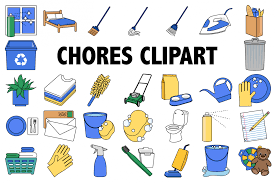 Los quehaceres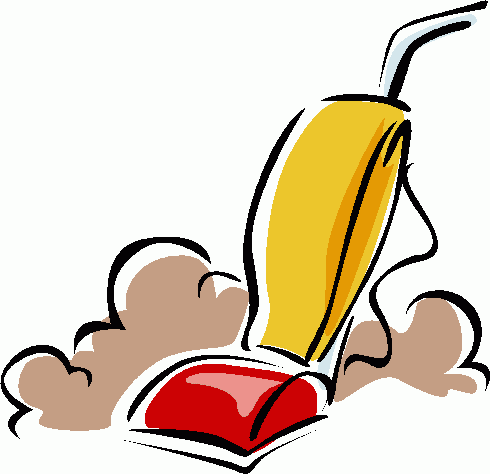 La aspiradora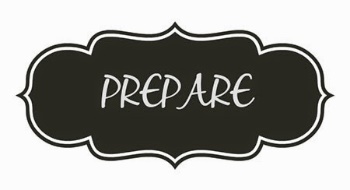 Preparer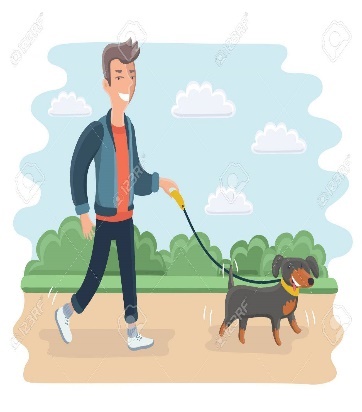 Caminar al perro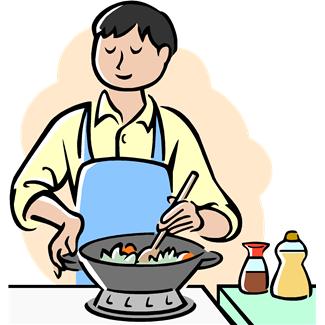 cocinar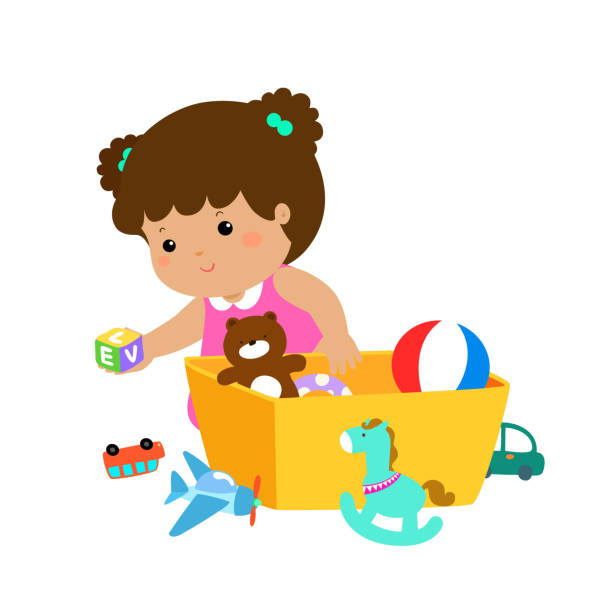 Arreglar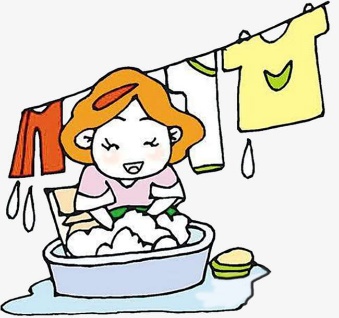 Lavar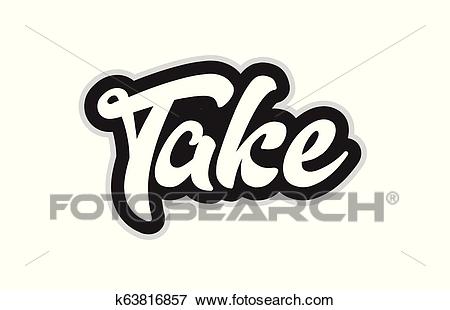 Tomar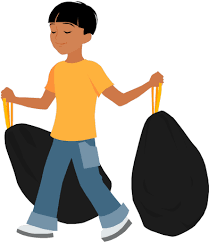 Sacar la basura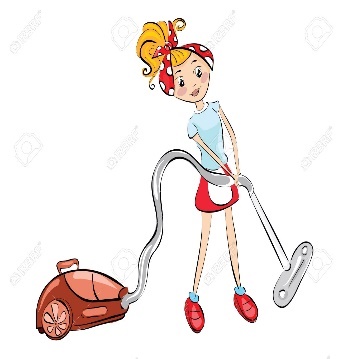 Pasar la aspiradora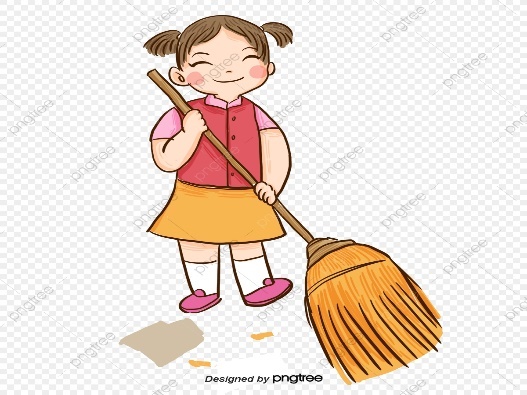 Barrer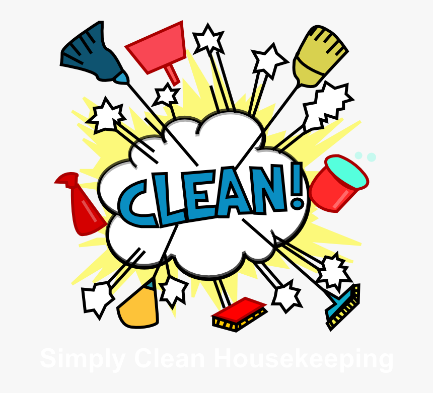 Limpiar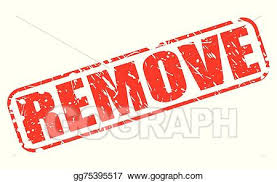 Quitar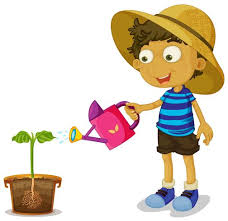 Regar las plantas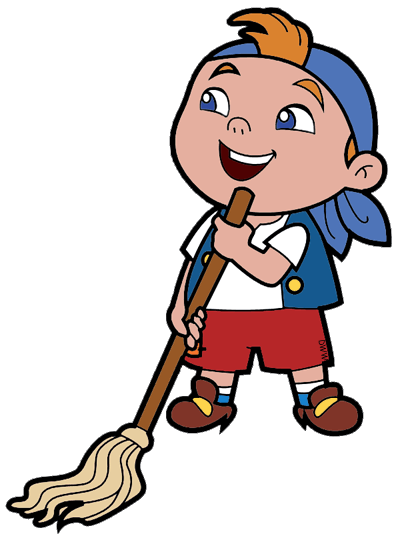 Mopear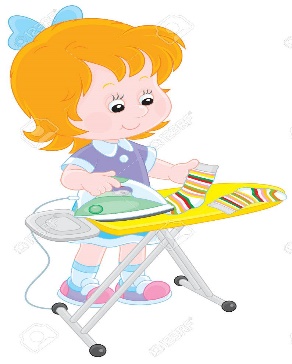 Planchar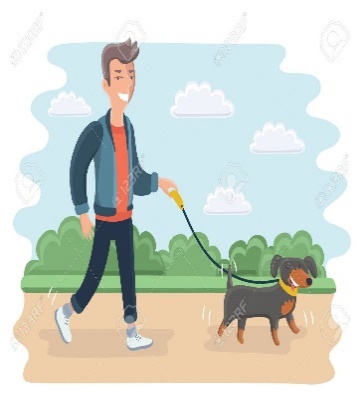 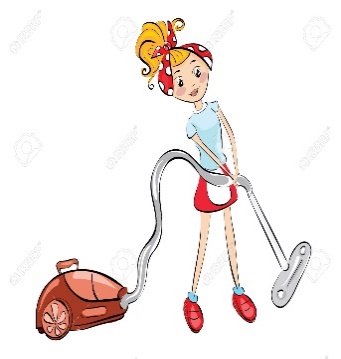 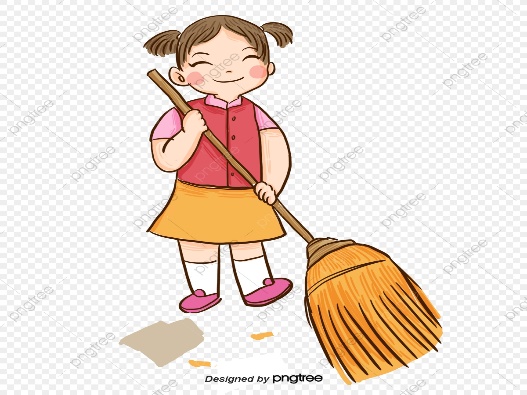 Grade 5 Spanish – Week April 20-23 lesson 1Grade 5 Spanish – Week April 20-23 lesson 1Los quehaceres  Los quehaceres  Lesson ObjectiveTo identify chores in Spanish SuppliesWorksheet “la ropa” printed or be able to see on a deviceComputer/Phone with Internet Vocabulary Quehaceres: chores            La aspiradora: vacuum Preparar: to prepare            Tomar: to takecocinar: to cook                    Barrer:to sweep Limpiar: to clean                   Arreglar: to tidy up                                                   Lavar: to wash                      Pasar la aspiradora: vacuuming                                  Sacar la basura: take out the trash.                          Quitar: to remove                  Regar las plantas: to water plants La escoba: broom                Trapear: to mopRecoger:   to pick up            Planchar: to iron Caminar al perro: to walk the dog                              El trapeador: the mop          los platos: dishes La ropa: cloths Step 1Look at the pcitures and read the the meaning in Spanish.Step 2Play bingo “los quehaceres”. After you master the ropic, play bingo, make some one call the words and then mark the correct picture. 